                  проєкт Катерини ПІКУСЬ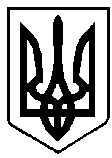 ВАРАСЬКА МІСЬКА РАДАВИКОНАВЧИЙ КОМІТЕТВАРАСЬКОЇ МІСЬКОЇ РАДИР І Ш Е Н Н Я(в новій редакції від 17.01.2023 року)21 липня  2022  року	                                             		№ 234-ПРВ-22-1800	З метою здійснення контролю за станом благоустрою та впорядкування встановлення/розміщення елементів благоустрою, тимчасових (металевих) гаражів, тимчасових споруд на території Вараської міської територіальної громади, відповідно до Конституції України, Цивільного кодексу України, законів України «Про регулювання містобудівної діяльності», «Про благоустрій населених пунктів», Типових правил благоустрою території населеного пункту, затверджених Наказом Міністерства регіонального розвитку, будівництва та житлово-комунального господарства України 27 листопада 2017р. №310 та зареєстрованих в Міністерстві юстиції України 18 грудня 2017р. за №1529/31397, керуючись статтями 31, 33, 40, частиною першою статті 52 Закону України «Про місцеве самоврядування в Україні» виконавчий комітет Вараської міської ради В И Р І Ш И В:	1. Затвердити Порядок демонтажу самовільно встановлених/розміщених елементів благоустрою, тимчасових (металевих) гаражів, тимчасових споруд на території Вараської  міської територіальної громади №1800-ПК-01 згідно з додатком 1.	2. Затвердити Положення про комісію з демонтажу самовільно встановлених/розміщених елементів благоустрою, тимчасових (металевих) гаражів, тимчасових споруд на території Вараської  міської територіальної громади №1800-П-05 згідно з додатком 2.	3. Затвердити склад комісії з демонтажу самовільно встановлених/розміщених елементів благоустрою, тимчасових (металевих) гаражів, тимчасових споруд на території Вараської міської територіальної громади №1800-КО-03 згідно з додатком 3.	4. Контроль за виконанням даного рішення покласти на заступника міського голови з питань діяльності виконавчих органів ради Ігоря ВОСКОБОЙНИКА.Міський голова							Олександр МЕНЗУЛПро порядок демонтажу самовільно встановлених/розміщених елементів благоустрою, тимчасових (металевих) гаражів, тимчасових споруд на території Вараської МТГ